事　務　連　絡　令和4年（2022年）3月8日　生活保護法等指定薬局　各位　熊本市健康福祉局福祉部保護管理援護課マクロ付メール受信停止に伴う処方せん受付報告書様式変更について平素より、本市生活保護行政における調剤事務にご理解・ご協力を賜り、厚く御礼申し上げます。さて、今般、本市宛てメールの受信について取扱いの変更があり、マクロ付きファイルが添付された令和４年３月３日以降のメールについては、ウイルス感染対策のため受信停止となりました。そのため、ホームページに掲載していたエクセルファイルを更新し、マクロを削除したものを掲載いたしました。今後、メールで処方箋受付報告書をご提出いただく場合は、新様式をご使用お願い申し上げます。記１．変更点について処方せん受付報告書エクセルファイルの変更に伴う変更点は以下の通りです。　①「①入力シート」内の「全データ消去」を削除　②「②印刷用シート」内の「印刷ボタン」を削除２．新様式のダウンロード先　①インターネットで熊本市ホームページを検索し、トップページ右上のキーワード検索に　　「生活保護　処方せん」と入力し、検索。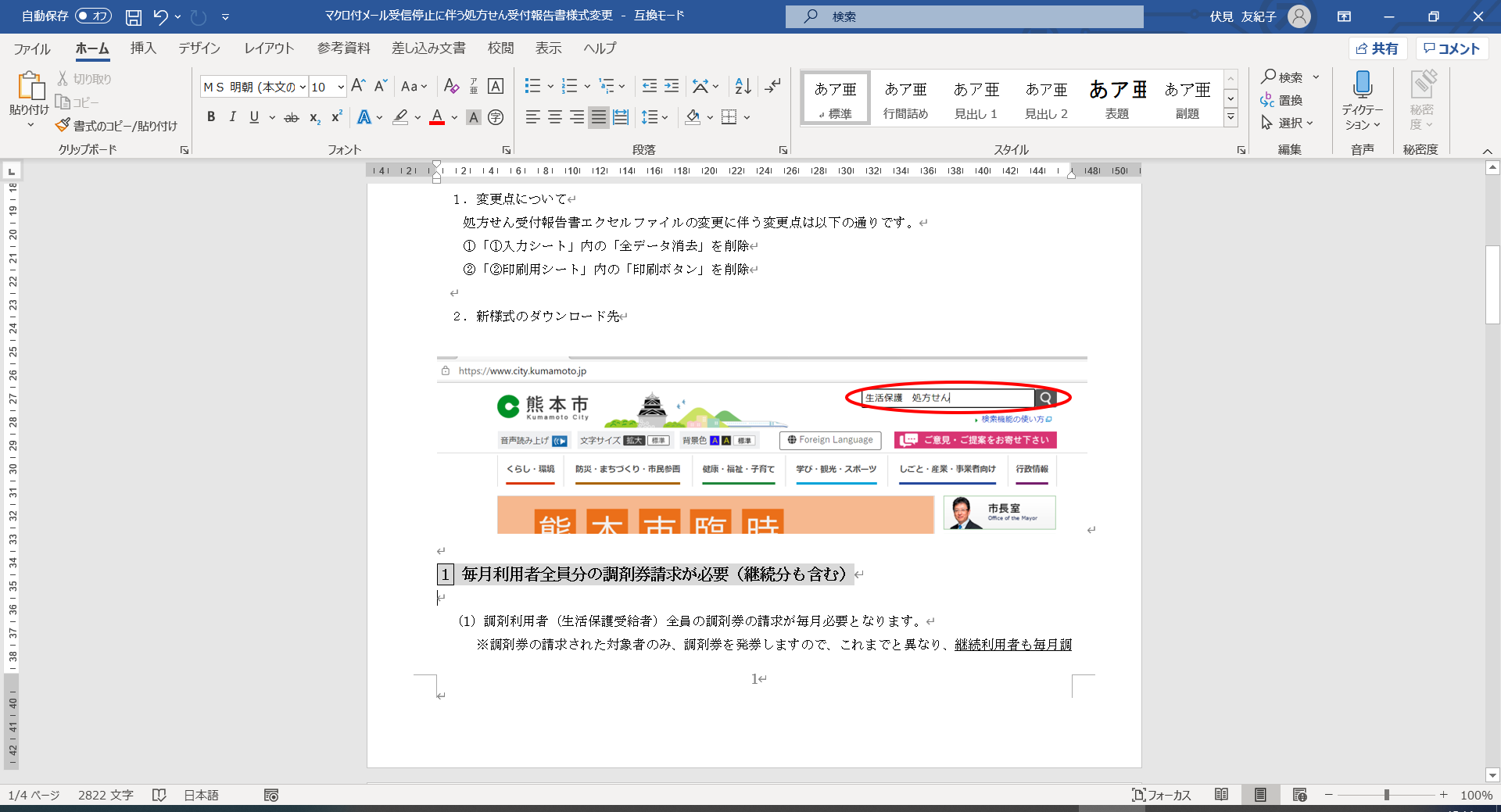 　　②「熊本市の生活保護医療扶助（医療・調剤・施術）に関するお知らせ」を開く。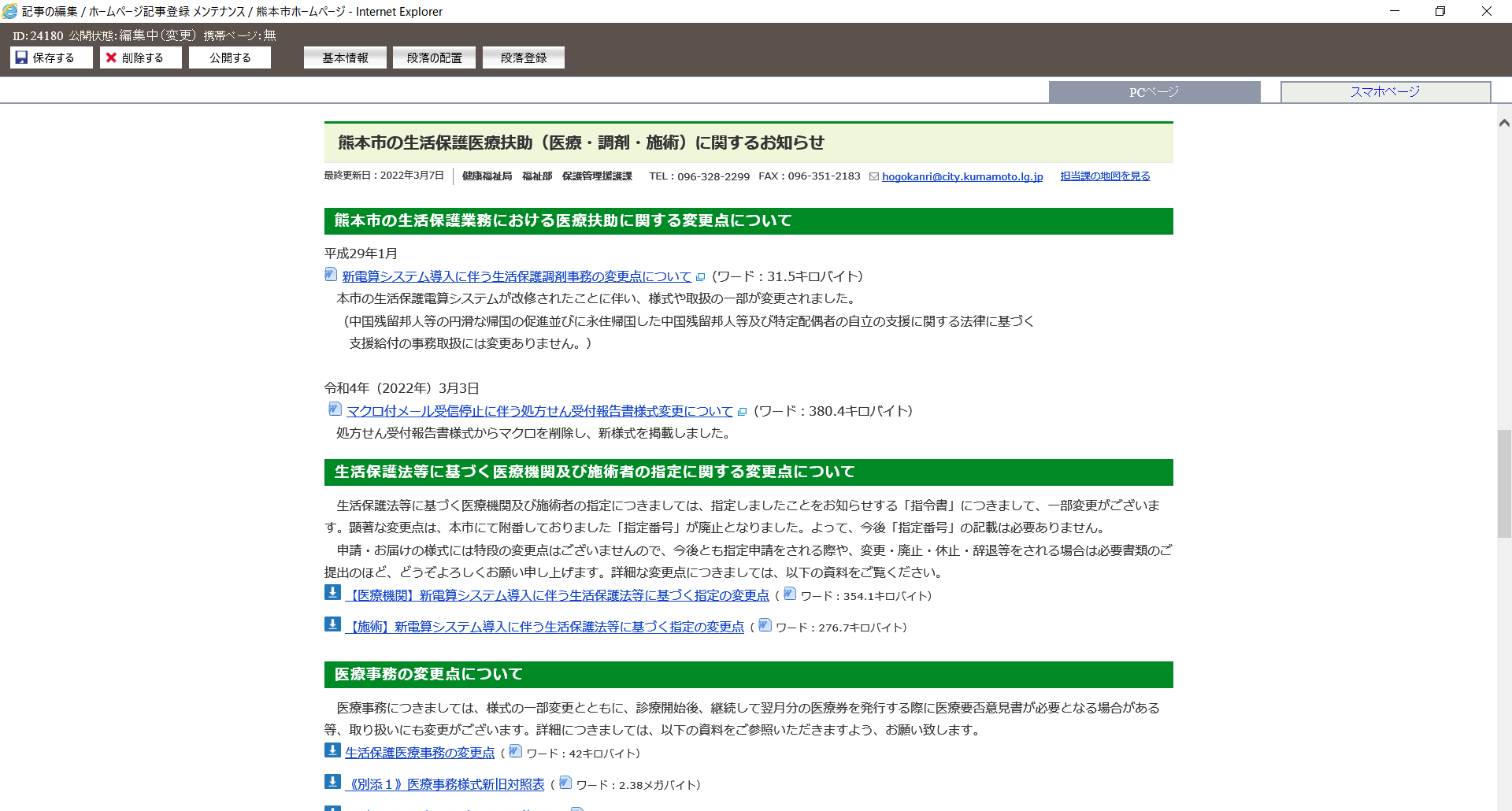 　　③「処方せん受付報告書様式」内のエクセルファイル「処方せん受付報告書（エクセル入力用）」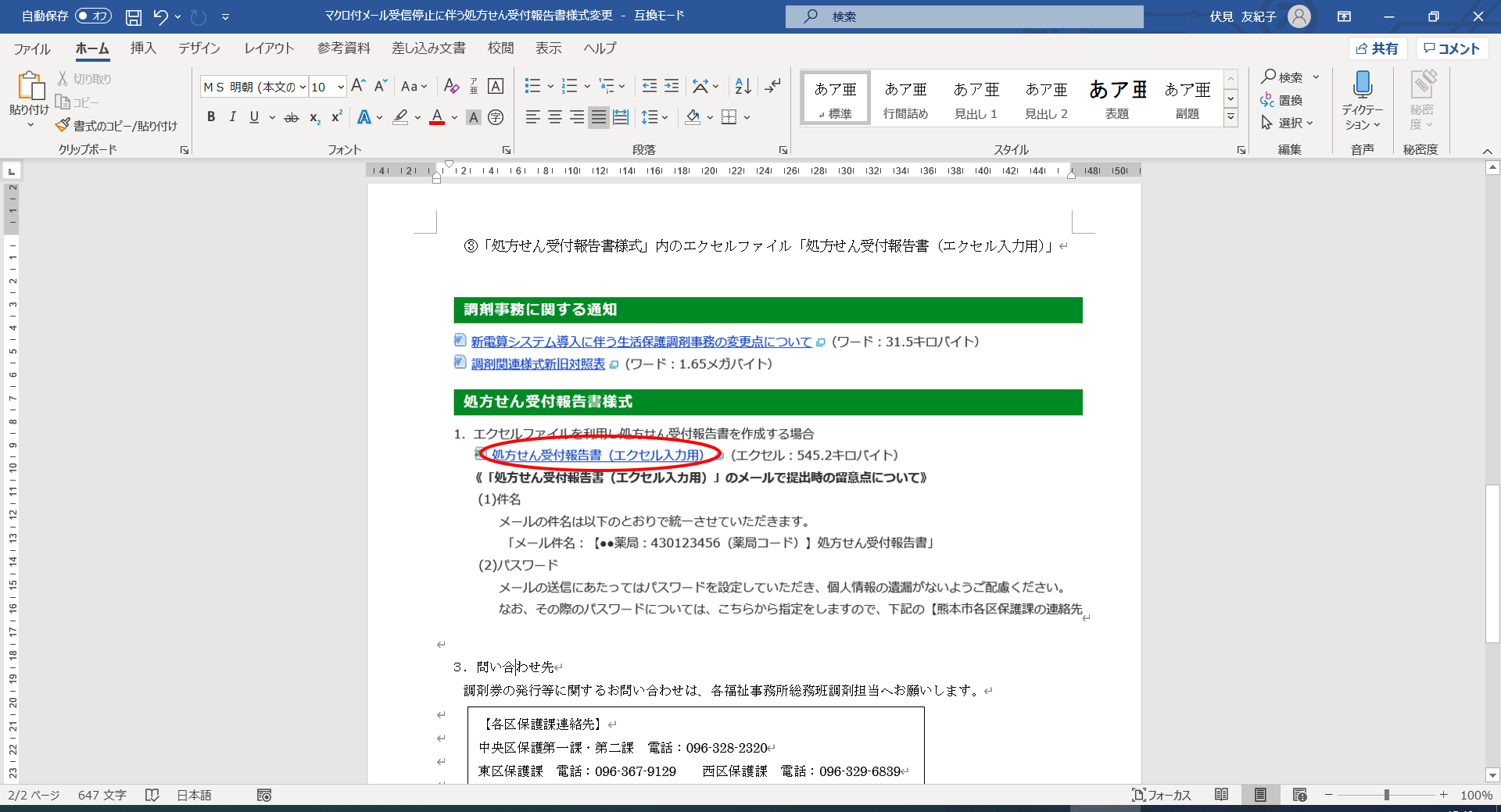 　　④パスワードを入力したらエクセルが開きます。　　　※パスワードは変更していません。不明な場合は下記問い合わせ先までお尋ねください。３．問い合わせ先　調剤券の発行等に関するお問い合わせは、各福祉事務所総務班調剤担当へお願いします。